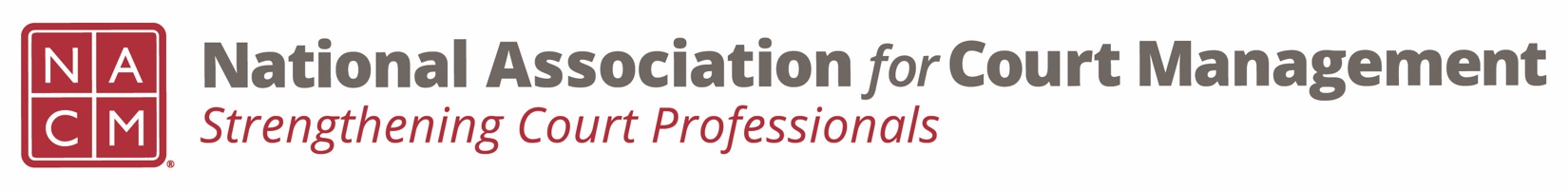 Diversity, Equity & Inclusion CommitteeAgendaJanuary 19, 2023 / 3:00 pm ETZoom Meeting LinkCall to orderApproval of Minutes of December 15, 2022 meeting Discussion TopicsDEI UpdatesEducation, Resources & Learning Opportunities for January:  https://hbr.org/2022/09/how-to-intervene-when-you-witness-a-microaggressionDEI Collaborative Update – no update to reportBook club statusCommunicationsDEI Social Media Outreach – February Black History MonthDEI Webinar(s) – Rick and Sarah to updateDEI Guide Local Court check-in and round table discussionNew BusinessAdjourn